Pitt Partners for Health 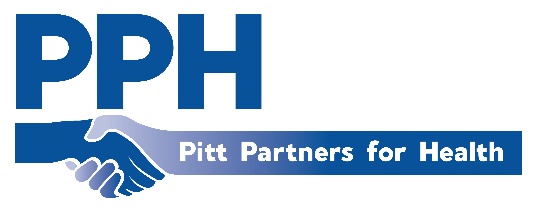 MinutesJanuary 12th, 2023In AttendanceAlice Keene, Allison Swart, Amanda Sparling, Angie Watson, Antonio Milton, Ashton Brown (intern), Banesa Berumen, Blair Savoca, Bonnie Jean Kuras, Brenda Leigh, Catherine Nelson, Camille Griggs (Bethel Advocacy Center), Ce’Nedra Dillard, Christa Bradford, Connie Rhem, Gerri Ashe, Gretchen Wilson, Jennifer Lewis, Jim McArthur, Joyce Wilkes, Karen Koch, Kaye Rouse, Kayla Wreen (intern), Kimberly Crickmore, Liz Steele, Logan Dawson (intern), Lydia Best, Malea Hochstein, Marie Welch, Mary Hall, Megan Long (intern), Meghan Turnure, Michelle Etheridge, Qua’Tavia White, Raj Jagad, Robin Tant, Skip Cummings, Sue Anne Pilgreen, Susie Houston, Sydney Morris (intern), Taylor Gay (intern), Terry Little, Tiffanie Herring, Tiffany Thigpen, Valarie Walker, and Vicki Dougherty.Welcome/MinutesRobin welcomed the group, led introductions, and introduce our new committee members.Mary recognized our outgoing steering committee members; Jane Rose, Ronita Jones, and Robin Tant as well as our new officers; Amanda Sparling, Jim McArthur, Lydia Best, and Valarie WalkerPitt Partners for Health UpdatesWebsite and MarketingIn the near future, Pitt Partners will have its own email address that will be added to all marketing materials. In addition, the website and rack cards are being updated with coalition information.By-law’s ReviewThe steering committee will be updating the bylaws and sharing them with the full coalition once complete.Newspaper ArticlesThere is now a sign up for the monthly Pitt Partners for Health newspaper articles. The signup list will be at all of the upcoming Newspaper articles must be submitted by the 10th of the monthNew Year Fresh Faces campaignAmanda reminded and challenged the group to bring in new members especially those that are outside of Greenville so that we have a representation of the full county.Guest Speaker: “New Year, New You”New Year, New You presented by Tiffanie HerringAction Team UpdatesAccess to CareKnow It, Control It – There will be a new blood pressure management program at the Bethel Youth Activity Center in February.New Chair -  The group is currently looking for a new chairHealthy Lifestyles, 2nd Tuesday of the monthCATCH – Last year the team impacted over 11,000 students by training 31 teachers from 23 schools. They are now shifting their focus to vaping prevention by implementing the CATCH My Breath Program in Pitt County Schools.Healthy Food Pantry – Currently planning a Saturday food distribution event in February to distribute food and are currently recruiting volunteers. Their next meeting will be January 23rd at 1pm.Lifestyle Medicine – Upcoming pre-conference for the rural health symposiumWalkWiseNC - The 8 week walking program had 2 programs in the past year. They are working to rebuild a previous walking trail in Bethel .Mental Health, 2nd Wednesday of every other monthTrainings – START, CALM, and Mental Health First Aid Training Positive Messaging Campaign – The goal is to spread positive messages out to the community. This project started by having churches display positive messages across the county. There are now positive message cards that are being distributed across the county. The next step is to have groups paint positive messages on rocks and distribute across the community and the team is currently recruiting groups to participate.Agency UpdatesVolunteer Expo – The Junior league of Greenville is hosting a volunteer expo on January 28th from 10am-1pm at the Greenville Convention CenterSpecial Olympics – Pitt County Schools Special Olympics is looking to recruit volunteers for the upcoming event in May. This will now be a two day event.Healthy Lives Healthy Choices – There will be a heart awareness event on February 18th at the Alice Keene Park. Additionally there are Monday and Saturday zoom exercise classes from 9am-10am.Winning with Diabetes – On March 25th from 9am-3pm there will be Winning with Diabetes conference. It is day-long event for people with diabetes that will include speakers, healthy carb wise lunch and screenings/experts in the afternoon) will be back on Saturday, March 25th 830-3pm.  We are looking for people with diabetes and their loved ones to attend AND anyone interested in volunteering.   From Susie HoustonAdvance Care Planning Clinic – There will be a monthly clinic at AmeriHealth Caritas NC. It will be the 3rd Tuesday of every month at 2pm.Free Covid Test - There will be a Covid testing bus on-site at the park on Wednesday’s from 10am – 4pmMedication Disposal Kits – Trillium has disposal kits available. If needed, please contact Tiffanie Herring.Next meeting February 9th